2029 Japan Holidays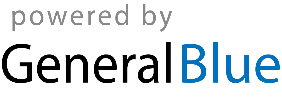 2029 - Japan Calendar2029 - Japan Calendar2029 - Japan Calendar2029 - Japan Calendar2029 - Japan Calendar2029 - Japan Calendar2029 - Japan Calendar2029 - Japan Calendar2029 - Japan Calendar2029 - Japan Calendar2029 - Japan Calendar2029 - Japan Calendar2029 - Japan Calendar2029 - Japan Calendar2029 - Japan Calendar2029 - Japan Calendar2029 - Japan Calendar2029 - Japan Calendar2029 - Japan Calendar2029 - Japan Calendar2029 - Japan Calendar2029 - Japan Calendar2029 - Japan CalendarJanuaryJanuaryJanuaryJanuaryJanuaryJanuaryJanuaryFebruaryFebruaryFebruaryFebruaryFebruaryFebruaryFebruaryMarchMarchMarchMarchMarchMarchMarchMoTuWeThFrSaSuMoTuWeThFrSaSuMoTuWeThFrSaSu123456712341234891011121314567891011567891011151617181920211213141516171812131415161718222324252627281920212223242519202122232425293031262728262728293031AprilAprilAprilAprilAprilAprilAprilMayMayMayMayMayMayMayJuneJuneJuneJuneJuneJuneJuneMoTuWeThFrSaSuMoTuWeThFrSaSuMoTuWeThFrSaSu11234561232345678789101112134567891091011121314151415161718192011121314151617161718192021222122232425262718192021222324232425262728292829303125262728293030JulyJulyJulyJulyJulyJulyJulyAugustAugustAugustAugustAugustAugustAugustSeptemberSeptemberSeptemberSeptemberSeptemberSeptemberSeptemberMoTuWeThFrSaSuMoTuWeThFrSaSuMoTuWeThFrSaSu1123451223456786789101112345678991011121314151314151617181910111213141516161718192021222021222324252617181920212223232425262728292728293031242526272829303031OctoberOctoberOctoberOctoberOctoberOctoberOctoberNovemberNovemberNovemberNovemberNovemberNovemberNovemberDecemberDecemberDecemberDecemberDecemberDecemberDecemberMoTuWeThFrSaSuMoTuWeThFrSaSuMoTuWeThFrSaSu1234567123412891011121314567891011345678915161718192021121314151617181011121314151622232425262728192021222324251718192021222329303126272829302425262728293031Jan 1	New Year’s DayJan 2	January 2ndJan 3	January 3rdJan 8	Coming of Age DayFeb 11	Foundation DayFeb 12	Foundation Day (substitute day)Feb 23	Emperor’s BirthdayMar 20	Spring Equinox DayApr 29	Showa DayApr 30	Showa Day (substitute day)May 3	Constitution DayMay 4	Greenery DayMay 5	Children’s DayJul 16	Marine DayAug 11	Mountain DaySep 17	Respect-for-the-Aged DaySep 23	Autumnal Equinox DaySep 24	Autumnal Equinox Day (substitute day)Oct 8	Sports DayNov 3	Culture DayNov 15	Seven-Five-Three FestivalNov 23	Labor Thanksgiving DayDec 25	Christmas DayDec 31	New Year’s Eve